RETURN OF REAL PROPERTY IN ATTEMPT TO ESTABLISH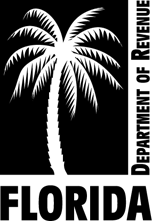 ADVERSE POSSESSION WITHOUT COLOR OF TITLESection 95.18, Florida StatutesTHIS RETURN DOES NOT CREATE ANY INTEREST 
ENFORCEABLE BY LAW IN THE DESCRIBED PROPERTYUNDER PENALTY OF PERJURY, I DECLARE THAT I HAVE READ THE FOREGOING RETURN AND THAT THE FACTS STATED IN IT ARE TRUE AND CORRECT. I FURTHER ACKNOWLEDGE THAT THE RETURN DOES NOT CREATE ANY INTEREST ENFORCEABLE BY LAW IN THE DESCRIBED PROPERTY.For residential structures, a person who occupies or attempts to occupy a residential structure solely by claim of adverse possession prior to making a return, commits trespass under s. 810.08, F.S.  A person who occupies or attempts to occupy a residential structure solely by claim of adverse possession and offers the property for lease to another commits theft under s. 812.014, F.S.For residential structures, a person who occupies or attempts to occupy a residential structure solely by claim of adverse possession prior to making a return, commits trespass under s. 810.08, F.S.  A person who occupies or attempts to occupy a residential structure solely by claim of adverse possession and offers the property for lease to another commits theft under s. 812.014, F.S.For residential structures, a person who occupies or attempts to occupy a residential structure solely by claim of adverse possession prior to making a return, commits trespass under s. 810.08, F.S.  A person who occupies or attempts to occupy a residential structure solely by claim of adverse possession and offers the property for lease to another commits theft under s. 812.014, F.S.For residential structures, a person who occupies or attempts to occupy a residential structure solely by claim of adverse possession prior to making a return, commits trespass under s. 810.08, F.S.  A person who occupies or attempts to occupy a residential structure solely by claim of adverse possession and offers the property for lease to another commits theft under s. 812.014, F.S.For residential structures, a person who occupies or attempts to occupy a residential structure solely by claim of adverse possession prior to making a return, commits trespass under s. 810.08, F.S.  A person who occupies or attempts to occupy a residential structure solely by claim of adverse possession and offers the property for lease to another commits theft under s. 812.014, F.S.For residential structures, a person who occupies or attempts to occupy a residential structure solely by claim of adverse possession prior to making a return, commits trespass under s. 810.08, F.S.  A person who occupies or attempts to occupy a residential structure solely by claim of adverse possession and offers the property for lease to another commits theft under s. 812.014, F.S.For residential structures, a person who occupies or attempts to occupy a residential structure solely by claim of adverse possession prior to making a return, commits trespass under s. 810.08, F.S.  A person who occupies or attempts to occupy a residential structure solely by claim of adverse possession and offers the property for lease to another commits theft under s. 812.014, F.S.COMPLETED BY ADVERSE POSSESSION CLAIMANT COMPLETED BY ADVERSE POSSESSION CLAIMANT COMPLETED BY ADVERSE POSSESSION CLAIMANT COMPLETED BY ADVERSE POSSESSION CLAIMANT COMPLETED BY ADVERSE POSSESSION CLAIMANT COMPLETED BY ADVERSE POSSESSION CLAIMANT COMPLETED BY ADVERSE POSSESSION CLAIMANT The person claiming adverse possession (claimant) must file this return with the property appraiser in the county where the property is located as required in s. 95.18(1), F.S.The person claiming adverse possession (claimant) must file this return with the property appraiser in the county where the property is located as required in s. 95.18(1), F.S.The person claiming adverse possession (claimant) must file this return with the property appraiser in the county where the property is located as required in s. 95.18(1), F.S.The person claiming adverse possession (claimant) must file this return with the property appraiser in the county where the property is located as required in s. 95.18(1), F.S.The person claiming adverse possession (claimant) must file this return with the property appraiser in the county where the property is located as required in s. 95.18(1), F.S.The person claiming adverse possession (claimant) must file this return with the property appraiser in the county where the property is located as required in s. 95.18(1), F.S.The person claiming adverse possession (claimant) must file this return with the property appraiser in the county where the property is located as required in s. 95.18(1), F.S.Name of claimant(s)Mailing addressPhone Mailing addressParcel ID, if availableMailing address  the property claimed is only a portion of this parcel ID  the property claimed is only a portion of this parcel ID  the property claimed is only a portion of this parcel IDDate of filing  Date claimant entered into possession of property   Date claimant entered into possession of property   Date claimant entered into possession of property   Legal description of property claimed 	Fields will expand online, or you may add pages.Must be full and complete. If the property appraiser cannot identify the property from the legal description, you may be required to obtain a survey. Legal description of property claimed 	Fields will expand online, or you may add pages.Must be full and complete. If the property appraiser cannot identify the property from the legal description, you may be required to obtain a survey. Legal description of property claimed 	Fields will expand online, or you may add pages.Must be full and complete. If the property appraiser cannot identify the property from the legal description, you may be required to obtain a survey. Legal description of property claimed 	Fields will expand online, or you may add pages.Must be full and complete. If the property appraiser cannot identify the property from the legal description, you may be required to obtain a survey. Legal description of property claimed 	Fields will expand online, or you may add pages.Must be full and complete. If the property appraiser cannot identify the property from the legal description, you may be required to obtain a survey. Legal description of property claimed 	Fields will expand online, or you may add pages.Must be full and complete. If the property appraiser cannot identify the property from the legal description, you may be required to obtain a survey. Legal description of property claimed 	Fields will expand online, or you may add pages.Must be full and complete. If the property appraiser cannot identify the property from the legal description, you may be required to obtain a survey. This property has been: 
(Check all that apply.)This property has been: 
(Check all that apply.)	protected by substantial 	enclosure	protected by substantial 	enclosure cultivated, maintained, or improved in a usual 	manner cultivated, maintained, or improved in a usual 	manner cultivated, maintained, or improved in a usual 	mannerDescribe your use of the property, in detail below. Describe your use of the property, in detail below. Describe your use of the property, in detail below. Describe your use of the property, in detail below. Describe your use of the property, in detail below. Describe your use of the property, in detail below. Describe your use of the property, in detail below. Dates of payments of any outstanding taxes or liens levied by the state, county or municipality:Dates of payments of any outstanding taxes or liens levied by the state, county or municipality:Dates of payments of any outstanding taxes or liens levied by the state, county or municipality:Dates of payments of any outstanding taxes or liens levied by the state, county or municipality:Dates of payments of any outstanding taxes or liens levied by the state, county or municipality:Dates of payments of any outstanding taxes or liens levied by the state, county or municipality:Dates of payments of any outstanding taxes or liens levied by the state, county or municipality:Signature of claimant(s) COMPLETED BY PROPERTY APPRAISERCOMPLETED BY PROPERTY APPRAISERCOMPLETED BY PROPERTY APPRAISERCOMPLETED BY PROPERTY APPRAISERCOMPLETED BY PROPERTY APPRAISERCOMPLETED BY PROPERTY APPRAISERReceived in the office of the property appraiser of      	 County, , on      	.  A signed copy of this return has been delivered to the claimant(s).  A copy will be sent to the owner of record. Received in the office of the property appraiser of      	 County, , on      	.  A signed copy of this return has been delivered to the claimant(s).  A copy will be sent to the owner of record. Received in the office of the property appraiser of      	 County, , on      	.  A signed copy of this return has been delivered to the claimant(s).  A copy will be sent to the owner of record. Received in the office of the property appraiser of      	 County, , on      	.  A signed copy of this return has been delivered to the claimant(s).  A copy will be sent to the owner of record. Received in the office of the property appraiser of      	 County, , on      	.  A signed copy of this return has been delivered to the claimant(s).  A copy will be sent to the owner of record. Received in the office of the property appraiser of      	 County, , on      	.  A signed copy of this return has been delivered to the claimant(s).  A copy will be sent to the owner of record.    Signature, property appraiser or deputy   Signature, property appraiser or deputy   Signature, property appraiser or deputy	Date 	Date 	Date TO THE OWNER OF RECORDTO THE OWNER OF RECORDTO THE OWNER OF RECORDTO THE OWNER OF RECORDTO THE OWNER OF RECORDTO THE OWNER OF RECORDA tax payment made by the owner of record before April 1 the year after the taxes were assessed will have priority over a payment made by the claimant. An adverse possession claim will be removed if the owner of record or tax collector furnishes a receipt to the property appraiser showing payment of taxes by the owner of record, during the period of the claim. (S. 95.18, F.S.)A tax payment made by the owner of record before April 1 the year after the taxes were assessed will have priority over a payment made by the claimant. An adverse possession claim will be removed if the owner of record or tax collector furnishes a receipt to the property appraiser showing payment of taxes by the owner of record, during the period of the claim. (S. 95.18, F.S.)A tax payment made by the owner of record before April 1 the year after the taxes were assessed will have priority over a payment made by the claimant. An adverse possession claim will be removed if the owner of record or tax collector furnishes a receipt to the property appraiser showing payment of taxes by the owner of record, during the period of the claim. (S. 95.18, F.S.)A tax payment made by the owner of record before April 1 the year after the taxes were assessed will have priority over a payment made by the claimant. An adverse possession claim will be removed if the owner of record or tax collector furnishes a receipt to the property appraiser showing payment of taxes by the owner of record, during the period of the claim. (S. 95.18, F.S.)A tax payment made by the owner of record before April 1 the year after the taxes were assessed will have priority over a payment made by the claimant. An adverse possession claim will be removed if the owner of record or tax collector furnishes a receipt to the property appraiser showing payment of taxes by the owner of record, during the period of the claim. (S. 95.18, F.S.)A tax payment made by the owner of record before April 1 the year after the taxes were assessed will have priority over a payment made by the claimant. An adverse possession claim will be removed if the owner of record or tax collector furnishes a receipt to the property appraiser showing payment of taxes by the owner of record, during the period of the claim. (S. 95.18, F.S.)This return is a public record and may be inspected by any person under s. 119.07, F.S.This return is a public record and may be inspected by any person under s. 119.07, F.S.This return is a public record and may be inspected by any person under s. 119.07, F.S.This return is a public record and may be inspected by any person under s. 119.07, F.S.This return is a public record and may be inspected by any person under s. 119.07, F.S.This return is a public record and may be inspected by any person under s. 119.07, F.S.